「森林施業プラン向上研修」概要参加申込書※１　いただいた個人情報は、森林大学校に関する情報提供以外には使用いたしません※２　講習会風景の写真等をホームページやパンフレット等に掲載することがあります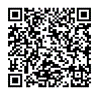 顔写真の公表などご都合が悪い方は、備考欄に「非公表」とご記入ください※３　徴収した受講料については、原則返金いたしません＜申込先＞　　兵庫県立森林大学校　研修課　ＦＡＸ   ０７９０－７２－２７０１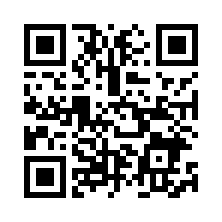 E-mail　 c_shinrin@pref.hyogo.lg.jp主　　催兵庫県立森林大学校（事務局：公益財団法人　兵庫県営林緑化労働基金）兵庫県立森林大学校（事務局：公益財団法人　兵庫県営林緑化労働基金）開催日時令和５年９月１１日（月）～１２日（火）　各日１０：００～１６：００令和５年９月１１日（月）～１２日（火）　各日１０：００～１６：００開催場所北はりま森林組合（多可郡多可町加美区豊部1922－4）ＴＥＬ 0795-35-1177北はりま森林組合（多可郡多可町加美区豊部1922－4）ＴＥＬ 0795-35-1177定　　員１日あたり１０名（対象：県内林業事業体で森林施業プランナーとして活動、又は今後活動する方）※幅広く受講頂くため、１事業体等の受講者数を調整させて頂く場合があります１日あたり１０名（対象：県内林業事業体で森林施業プランナーとして活動、又は今後活動する方）※幅広く受講頂くため、１事業体等の受講者数を調整させて頂く場合があります受 講 料１日　５００円※ 当日に集めますので、お釣りの無いようにご協力願います※ 認定事業体は、別途支援が受けられることがあります（詳細：(公財)兵庫県営林緑化労働基金  TEL 078-361-8010）申込期限令和５年９月４日（月）令和５年９月４日（月）持 ち 物ヘルメット、登山靴、雨具、電卓、筆記用具ヘルメット、登山靴、雨具、電卓、筆記用具コロナ対策当日体調不良の方は受講をお控えください当日体調不良の方は受講をお控えください所属名所属住所メールアドレス携帯番号備考